Group name: _____________________________ hour _____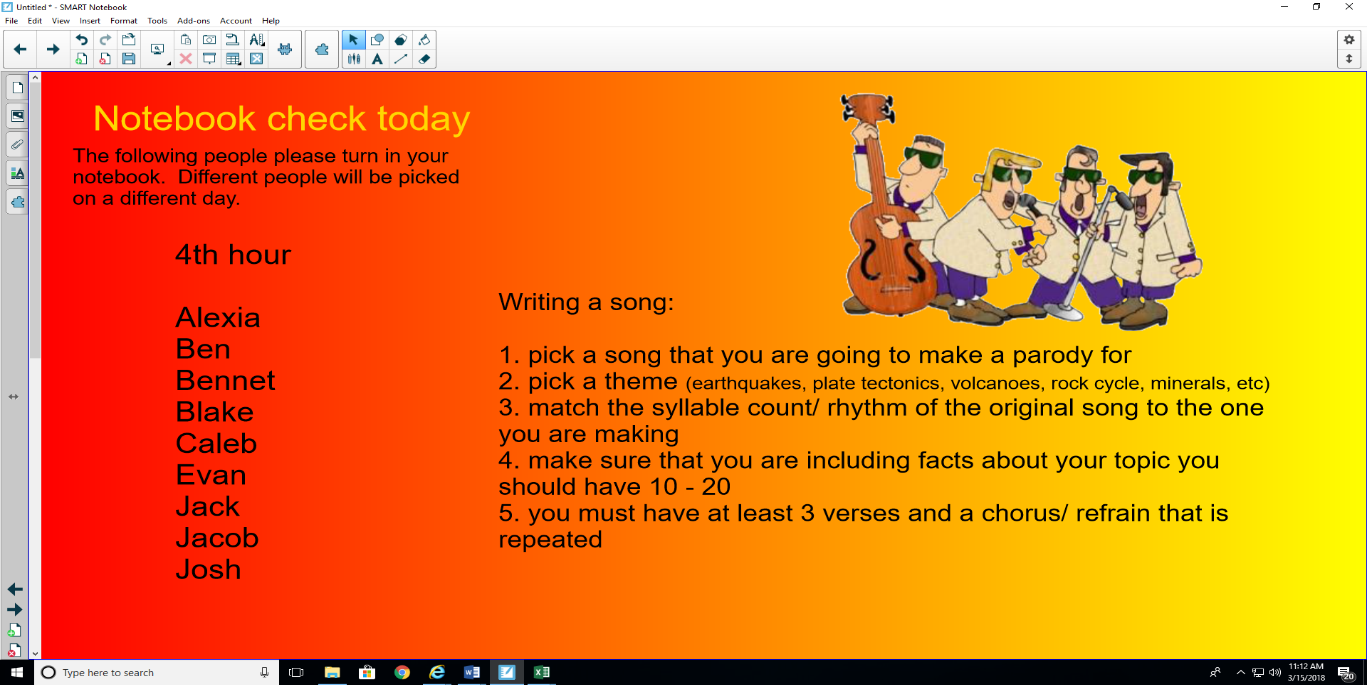 Members: _______________________________________________________________________________________________________________________________________________________________________________________________________________________________________Song facts:You can only count a fact once, no matter how many times you use it in your song. (Print one per group, turn this into Mrs. Mork)